Personal Information:Curriculum VitaeTitle              : Restaurant SupervisorNationality  : UkranianD.O.B            : 01 August 1978Maritial Status : SingleCareer Objective:I am  a talented and professional  with  extensive  knowledge  in  the  hospitality  industry; working as a chef cook , dining room supervisor  ; assistant  restaurant  manager  in addition to managing  a restaurant in DWC Jebel Ali ; in addition to many years of experience on cruise ships catering to more than 1,000 guests .   With more than 15 years in experience in F & B ; I have a track record of maximizing guests satisfaction while maintaining high standards of food and service . I am seeking a new challenging managerial position, to utilize my existing skills and experience.  My command  in 5 major   languages   (English,German,French,Ukranian,Russian)   is   a   key   factor   that facilitates my duty dealing with diverse clients in multi-cultural work environments .Education:2008-2012:Engineer Technologists.Odessa National Academy of Food, Odessa Ukraine1995-1999:Odessa National University (Mechnikova)1998-2001:Odessa National Maritime College : Hospitality (cook & waiter)Profession Experiences:Aug 2014 till Aug 2015Janfen restaurant in DWC Restaurant manager International cuisine Operations managerNov 2013 to August 2014:Restaurant Supervisor, Job Description:	Assist the restaurant manager to manage all aspects of the outlet including selection, development and performance management of colleagues, optimizing profits and increasing sales.    Assist in managing scheduled shifts ensuring guest satisfaction    Resume full responsibility of the outlet in the absence of the restaurant manager.	Monitor effectiveness of workflow & sequence of service during service periods and provides hands on support as and when required.	Monitor customer satisfaction and respond to customer feedback and complaints ensuring procedures for complaint handling are followed.	Maintain & actively use a database of customer details / history and other strategies that assist in guest recognition.    Conduct performance evaluation of colleagues, training of colleagues, guidance, coaching andcounseling of colleagues.	Provide constant coaching, counseling and discipline to colleagues to ensure their capability to meet the needs of the customer and the organization.    Monitor manning to ensure sufficiency for the department to meet the    needs of the organization and customer.	Attend & actively participate in daily & weekly Food and Beverage Briefings / meetings, ensuring all colleagues receive the information necessary to perform their jobs.	Train all colleagues in suggestive selling and up-selling techniques to assist in achieving maximize profitability.    Develop and update F&B knowledge of all colleagues on a regular basis.    Ensure opening & closing checklists are completed on a daily basis.    Monitor completion of weekly cleaning schedules.	Monitor breakage of chinaware and glassware and implement strategies to reduce where possible.	Ensure that all furniture, equipment, utensils and silverware used in the outlet is accounted for, properly handled and serviced, and maintained to prevent excessive wear and tear.    Attend to any other tasks defined by restaurant manager.June.2012 -Nov2013:Restaurant Supervisor, Company.	Assist the restaurant manager to manage all aspects of the outlet including selection, development and performance management of colleagues, optimizing profits and increasing sales.    Assist in managing scheduled shifts ensuring guest satisfaction    Resume full responsibility of the outlet in the absence of the restaurant manager.	Monitor effectiveness of workflow & sequence of service during service periods and provides hands on support as and when required.	Monitor customer satisfaction and respond to customer feedback and complaints ensuring procedures for complaint handling are followed.    Maintain & actively use a database of customer details / history and other strategies that assistin guest recognition.	Conduct performance evaluation of colleagues, training of colleagues, guidance, coaching and counseling of colleagues.    Provide constant coaching, counseling and discipline to colleagues to ensure their capability tomeet the needs of the customer and the organization.	Monitor manning to ensure sufficiency for the department to meet the needs of the organization and customer.    Attend & actively participate in daily & weekly Food and Beverage Briefings / meetings, ensuringall colleagues receive the information necessary to perform their jobs.	Train all colleagues in suggestive selling and up-selling techniques to assist in achieving maximize profitability.    Develop and update F&B knowledge of all colleagues on a regular basis.    Ensure opening & closing checklists are completed on a daily basis.    Monitor completion of weekly cleaning schedules.	Monitor breakage of chinaware and glassware and implement strategies to reduce where possible.	Ensure that all furniture, equipment, utensils and silverware used in the outlet is accounted for, properly handled and serviced, and maintained to prevent excessive wear and tear.    Attend to any other tasks defined by restaurant manager.	Responsible to construct full steel fabrication factory with staff accommodation, overseeing and executing ongoing projects in accordance with contract conditions, schedules and budget limits.Mar.2012- June. 2012:Head Waitress, Passenger ship Princess Daphne, Company.	Run a food and beverage service that is highly responsive to Guest feedback, in compliance with all regulations, and operating efficiently and cost-effective    Review and evaluate Guest feedback and react accordingly ensuring all compliments andcomplaints are responded to in a timely and appropriate manner	Ensure all Guests are welcomed in a polite and friendly manner and receive the    utmost attention at  all times	Maintain the standards of presentation and levels of service to a level that achieves and exceeds Company Standards, meets Health, Safety and Hygiene standards and complies with Company Safety, Maintain high standards of comfort, cleanliness, and hygiene throughout thedepartment.    Set and maintain the highest standards of dress appearance and hygiene    at all times in line with Colleague personal Presentation Standards.	Maintain set restaurant standards and ensure that the highest standards of food and beverage quality and service are achieved in the restaurant    Maintain a service-level in the restaurant with an emphasis on high quality, efficiency	Demonstrate perfect knowledge of all food and beverages served in the restaurant and their preparation and presentation    Deal with sudden staff shortages as a result of absenteeism and report all absences according toCompany Attendance.February .2011-Nov.2011:Waitress, Passenger Ship Ocean Countess, Shipping Company.Jul.2010- Nov.2010:Waitress, Passenger Ship Marco Polo, Shipping Company.Feb.2009-Nov.2009:Waitress, Passenger Ship Aquamarine, Louis Cruise Line. Greece.	Welcome and acknowledge each and every guest with a smile, eye contact, and a friendly verbal greeting, using the guest's name when possible.    Maintain cleanliness of work areas throughout the day, practicing clean-as-you-go procedures.	Set tables according to type of event and service standards, including types of linens, glassware, plate/chinaware, and silver/flatware, ensuring all supplies meet quality standards    Provide service to customers.    Serve food and beverages.    Presentation of daily specials.    Make sure customers receive the proper service.    Ensure timely delivery of all food & beverage items to the customers.    Looking after guests with special needs like dietary requirements, allergies, and mobility etc.	Effectively coach the Junior Waiter by providing targeted and training in all training in all aspects of the role    Minimize overall costs by always handling and storing equipment and supplies with care.    Always follow all Company guidelines, policies, and procedures.    Support Assistant Manager in the daily operation and work.Computer SkillsMS Office (Word, Excel), Email & Internet applications.TrainingJohannesburg; South Africa : Restaurant Managers SchoolCertificationHASSP (Level 1 , Level 2)Languages:First Name of Application CV No: 457782Whatsapp Mobile: +971504753686 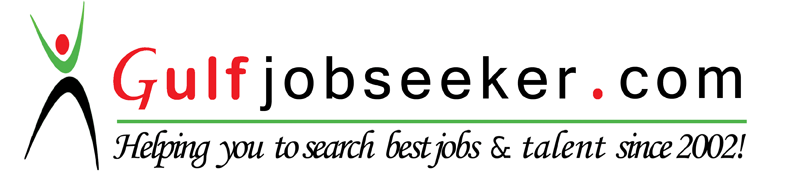 EnglishRussianUkrainianGermanFrenchReadingExcellentExcellentExcellentGoodGoodWritingExcellentExcellentExcellentGoodPoor